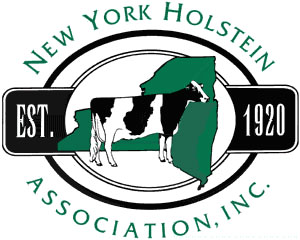 NEW York Convention ET SALE UPDATESLot 2- Donor Dam-aspirated 12/28-22 oocytes, transferred 3 embryos. Aspirated 1/11. Dam of lot 2 calved at 1/9 294 DIM 28380m 1004f 856p due in February to Jaxson. Seller will accept terms. Lot 6- Has been aspirated twice and produced 20 oocytes both times. She is A2A2Lot 7-Picture on Facebook. Dam due 2/5/18Lot 8 – Picture on Facebook. Dam is bred and due in June.Lot 9-Picture on Facebook. Dam is bred and due in June.Lot 10-Picture on FacebookLot 12- Tarrino embryos are treated for export/Pizazz embryos are not. Granddam Jillian is fresh again and averaging 120#/day, ME 36820Lot 16A and Lot 16B- Harmony looks tremendous and is confirmed pregnant due this summer.Lot 17- Choice of 2 Solomons or 2 Recharges X EX-95 Sara. Pictures on Facebook840 3134445030OAKFIELD REBOUND SERENE-ETBorn 9/3/17Rebound X Sara840 3134445054OAKFIELD REBOUND SASSY-ETBorn 9/1/17Rebound X Sara840 3134445074OAKFIELD SOLOMN SWISH-ETBorn 9/7/17Solomon X Sara840 3134445076OAKFIELD SOLOMON SNIPER-ETBorn 9/9/17Solomon X SaraLot 21- Bailey's first Genomic tested daughter is 3.64 type.  .7 above PALot 24- Embryos are Long Thaw Lot 30-Maternal sister to dam, Paris, named All-American RW Winter CalfLot 32- Built in PA of 3.94T. Dam’s genomic info +2020GTPI +3.69T +2.80UDC +1.7FLC +3.09BSC Dam was Reserve Junior All American in 2014.Dam’s 4 daughters by Archrival are in the Top 10 Archrival’s for Type in the world- Archrival Ada 4.2T, Archrival Arianna 4.13T, Archrival Alena 3.94T, Archrival MM Arianna 3.85T